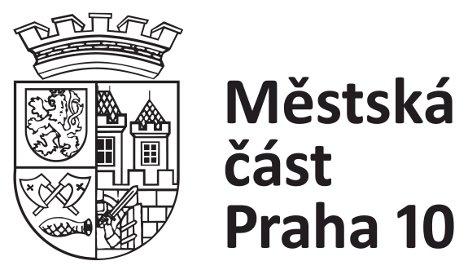 P O Z V Á N K ANa základě schváleného jednacího řádu výborů ZMČ Praha 10svolávám14. jednání Výboru pro životní prostředí a infrastrukturu ZMČ Praha 10V pondělí dne 6. 1. 2020 v 17:00 hodinve Středisku územního rozvoje ÚMČ Praha 10, přízemí budovy B (vstup proti vchodu A budovy ÚMČ), ÚMČ Praha 10, Vršovická 1429/68Návrh programu:Organizační záležitostiInformace o připomínkách k posouzení vlivů na životní prostředí (EIA) k záměru „Terminál Malešice“ a termínu veřejného projednání EIAVyhodnocení systému separace odpadů na území Prahy 10 - porovnání let 2018 a 2019 Klimatický závazek hl. m. Prahy a jeho návaznosti se zpracovávaným Strategickým plánem udržitelného rozvoje (SPUR) MČ Praha 10Podněty občanů v oblasti životního prostředí v rámci sběru dat pro SPUR MČ Praha 10Různé + iniciativní návrhy členů VŽPIS pozdravemIng. Milan MaršálekpředsedaVýboru pro životní prostředí a infrastrukturu ZMČ Praha 10